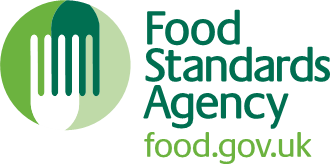 Application form for classification of shellfish harvesting/relaying areaApplicant details 
Please note that the FBO email address provided will be used to communicate information and may be included in circulation lists.District council detailsHarvesting DetailsSite detailsSite Name, Reference and Area, including co-ordinates:Any other relevant informationSanitary survey investigation informationAre any of the following located within the area surrounding or area within your site?Where appropriate, provide relevant maps of area notifying of points of discharge, etc.Further informationBefore classification of shellfish harvesting/relaying areasIt is an offence for any person to farm shellfish in Northern Ireland without a fish culture licence granted under the provisions of the Fisheries Act (Northern Ireland) 1966, as amended. A shellfish fishery licence is an optional licence which gives the fish culture licence holder the exclusive rights to cultivate a particular species of shellfish within a specified area (and so the exclusive right to take that shellfish from the area) and at the same time gives the licence holder recourse to criminal offences to protect his/her operations. Anyone wishing to apply for a fish culture and/or shellfish fishery licence should contact Environment, Marine & Fisheries Division, DAERA – see contact details below.Commercial fishing anywhere by fishing boats which are registered in the United Kingdom or are British owned is prohibited unless authorised by a licence granted by a UK Department or Fisheries Administration, except for boats of 10m and under which are not powered by an engine. In addition there are various restrictions on fishing activity imposed by conservation legislation. These may include the location of fishing, daily or seasonal closures and specifications for the fishing gear that may be used. For information on these issues or any fishing activity contact DAERA, Environment, Marine & Fisheries Division.Before shellfish can be placed on the market for human consumption, the harvesting/relaying area must be classified, in accordance with EC legislation, by the Food Standards Agency (FSA) – see contact details for FSA in NI below.Shellfish harvesters must apply to FSA in NI for classification of a new shellfish harvesting/relaying area – using the enclosed application form. Before an application is submitted to FSA, harvesters must ensure they liaise with DAERA Environmental colleagues for advice if the proposed fishery is within or adjacent to an ASSI, SPA/SAC or Marine Conservation Zone.Applicants should also refer to the guidance regarding appropriate site selection before applying to FSA to have an area classified.FSA in NI will process the application as soon as possible after receipt, provided all the above steps have been taken and guidance considered. Where application forms have details missing, a delay in processing may occur.Once FSA in NI has verified and processed the application form, the applicant will be informed of the next steps:If the area requires a sanitary survey/Prmp assessmentThe required number of pre classification samplesAfter classification and before placing on the market of shellfishBefore commercial harvesting of the newly classified area can take place, harvesters must ensure they are registered with the District Council where the new shellfish harvesting area is located. District Council EHOs will issue harvesters with the necessary registration documents, which are required to accompany the movement of shellfish – as outlined in EC legislation.Registration documents must accompany shellfish from the harvesting area to the final dispatch centre.FSA Contact detailsFood Standards AgencyExecutive Support Unit
Tel: 02890 417700Email: executive.support@food.gov.uk DAERA Environment, Marine & Fisheries:Aquaculture and Fish Health:Barry Quinn
Tel: 028 44618106Email: barry.quinn@daera-ni.gov.uk Commercial Fishing:Jonathan Campbell
Tel: 028 9052 4971Email: jonathan.campbell@daera-ni.gov.uk Environment:Colin Armstrong
Tel: 028 9056 9235Email: colin.armstrong@daera-ni.gov.uk© Crown copyright 2020Applicant nameCompany nameAddress and postcodeTelephone NoEmail addressDistrict Council nameEnforcement OfficerAddress and postcodeTelephone NoEmail addressShellfish speciesTickPacific Oyster (Crassostrea gigas)Native Oyster (Ostrea edulis)King Scallop (Pecten maximus)Queen Scallop (Aequipecten opercularis)Common Mussel (Mytilus edulis)Sand Gaper (Mya arenaria)Common Razor Fish (Ensis Ensis)Common Cockle (Cerastroderma edule)Surf Clam (Spisula solida)Icelandic Cyprine (Arctica islandica)Carpet Clam (Venerupis senegalensis)Venus Clam (Chamelea gallina)Rayed Artemis (Dosinia exoleta)Horse Mussel (Modiolus modiolus)Others (please specify)Is this site within currently classified production area?YesNoIf No, has this site previously been classified?YesNoIf yes, please provide yearPrivate/municipal sewage plant(s)Industrial waste source(s) (e.g. meat processing plants etc.)Combined sewage overflow(s)Animal feed or poultry house(s)Boating ActivityStorm drains or street runoffRural land with domestic animalsForest, marsh etc. (dominated by wild animals and birds)Any other potential source of E.coliSignatureDate